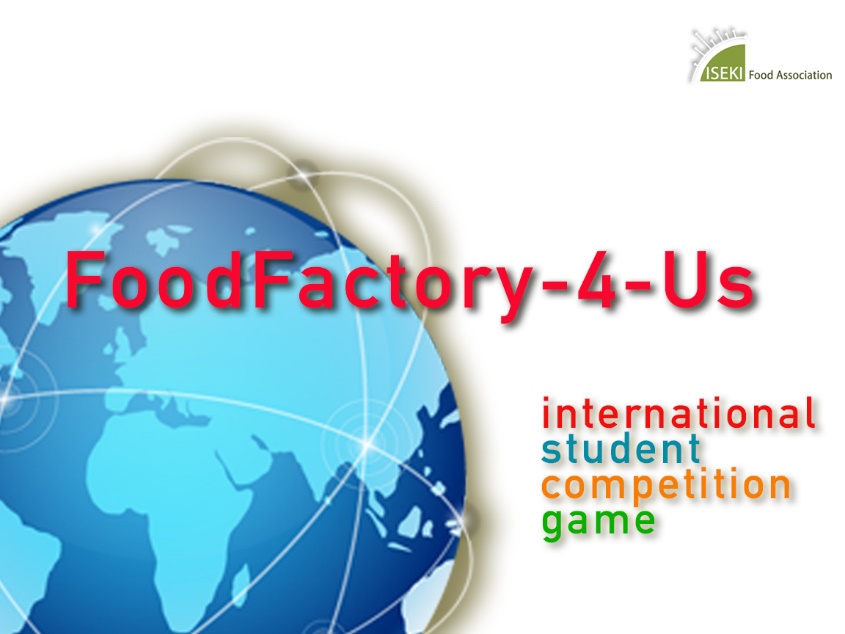 Instructions for presentations at the ISEKI-Food Final Virtual Conference in Valorizing Food Biodiversity on 18 Feb 2021 from 13.00 – 16.00 CETEach team will give a 10-minute presentation (of maximum 20 slides) about their project, followed by a 2- or 3-minute Q&A session.The slides should be submitted by email on Jan 31. Changes to the slides are allowed after submission, however a part of your evaluation is of the submitted slides alone.From each team, at least two team members must present the slides and at least three team members should be available for questions from the audience. Check the website to be sure your presentation and project meet the evaluation criteria.We highly encourage you to turn on your webcam during your presentation so that the audience can see the presenters and preferably all team members for the Q&A session. Please be sure to include the logos of the sponsors somewhere in your presentation slides:You are very welcome to invite your fellow students, colleagues, or friends and family to the Final Virtual Conference – please ask them to register through the link here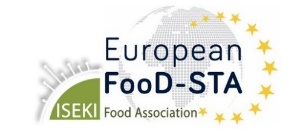 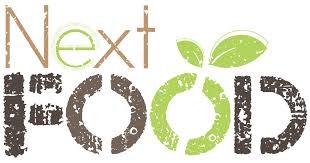 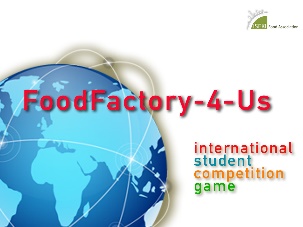 